Visitando: Visita de la Ciudad de México y Puebla, Xochimilco, Ciudad Universitaria, Barrios: Roma, Condesa, Polanco, Coyoacan, Museo de Frida Khalo, Cholula, Angelopolis, Ex Hacienda de Chautla y Val´quirico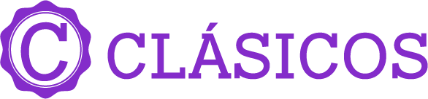 Duración: 8 días	Salidas compartidas y privadas: miércoles, jueves, viernes, sábadoMínimo 2 personasDÍA 01.		CDMXRecepción en el aeropuerto o terminal de autobuses de la Ciudad de México. Traslado al hotel y tiempo libre. Alojamiento.Día 02.		CDMX – VISITA POR LA CIUDAD DE MÉXICO, XOCHIMILCO, CIUDAD UNIVERSITARIA (DIARIO)A las 09:00 horas, cita para iniciar el recorrido de ciudad por la reconocida Avenida Reforma en donde se encuentran puntos de interés como: La Diana Cazadora y el Ángel de la Independencia. Continuaremos hasta llegar a Avenida Juárez en donde se ubica el Hemiciclo a Juárez, la Alameda central y el monumental Palacio de Bellas Artes (vista panorámica). Seguiremos rumbo a la Plaza de la Constitución, mejor conocida como la plancha del Zócalo capitalino en donde se encuentra la Catedral Metropolitana, Templo Mayor y el Palacio Nacional. Continuaremos a Xochimilco, en donde a bordo de una tradicional y colorida trajinera recorreremos durante aproximadamente una hora los canales llenos de historia, viendo a nuestro paso chinampas de flores ornamentales y artesanos locales. Finalmente tendremos una vista panorámica de la Biblioteca de Ciudad Universitaria con murales de Juan O'Gorman, el Estadio Olímpico de México y la zona residencial de Pedregal de San Ángel, construida sobre un campo de lava. Regreso a su hotel. Alojamiento. DIA 03.            CDMX- PASEO DE BARRIOS: ROMA, CONDESA, POLANCO (VIE-SAB-DOM)A las 11:00 horas, cita para dirigirnos a la Condesa, bello y fascinante barrio, reconocido por su Art Decó y su ambiente bohemio cuenta con bares, lugares para bailar y restaurantes italianos, árabes, franceses, japoneses, cubanos, argentinos y por supuesto mexicanos; es el lugar de comunidades extranjeras más importante de la ciudad, pasaremos por el famoso Parque España.  Después continuaremos a la Roma, se fundó a finales del siglo XIX bajo la presidencia de Porfirio Díaz, una época en la que se expandió Ciudad de México y la nueva arquitectura se abrió a todas las influencias europeas imaginables, conoceremos la Fuente de las Cibeles, el Mercado Roma, Plaza Río de Janeiro, El Castillo de las Brujas, la Plaza Romita y la Iglesia de la Sagrada Familia apreciable por su estilo neogótico. Más tarde, nos dirigiremos a Polanco, marcas famosas de todo el mundo y restaurantes internacionales de lujo bordean la Avenida Presidente Masaryk, la principal avenida de compras en el centro de este prestigiosa zona más exclusiva de la Ciudad de México. Las calles arboladas albergan mansiones neocoloniales españolas y apartamentos de lujo. Al norte, Nuevo Polanco presenta una arquitectura moderna, que incluye el futurista Museo Soumaya, con su gran colección de Rodin y uno de los acuarios más grandes de América Latina; tendremos tiempo libre de una hora para recorrer la Plaza Antara. Al finalizar, traslado a su hotel. Alojamiento. DIA 04.		CDMX –PASEO POR COYOACAN, MUSEO DE FRIDA KAHLO. (MAR-DOM)A las 9:00 horas, cita para dirigirnos al sur de la ciudad en donde se encuentra la famosa “Casa Azul” de Frida Kahlo en donde tendrán tiempo libre (una hora aproximadamente), para recorrer a su paso y por su cuenta dicho museo. Continuaremos nuestro tour por las bellas calles empedradas de Coyoacán, que fuere uno de los barrios más exclusivos de la época colonial, aquí conoceremos la Fuente de los Coyotes, el Exconvento y la Plaza Principal. Alojamiento. DIA 05.		CDMX – CD. DE PUEBLA – RECORRIDO POR LA CIUDAD DE PUEBLA Recepción en el lobby del hotel para dar inicio al traslado de Ciudad de México a Puebla. Llegada a Puebla.Comenzaremos nuestra visita por la bella ciudad de Puebla realizando un paseo panorámico para conocer los principales puntos del centro histórico y las bellezas que lo conforman, por lo cual ha sido nombrado Patrimonio Cultural de la Humanidad. Posteriormente nos dirigiremos hacia los fuertes de Loreto y Guadalupe, donde se desarrolló la batalla histórica del 5 de mayo, tendremos la oportunidad de subirnos al teleférico y podremos captara través de nuestra mirada, bellos paisajes de fotografía.  Mercados, plazuelas y lugares curiosos ubicaremos a través de este singular recorrido. Mas tarde nos internaremos en uno de los secretos mejor guardados de esta bella ciudad, a través de un recorrido especial por los túneles de Xanenetla, en el eco de sus paredes pueden escucharse susurros históricos: balazos, narraciones, música y corridos que ambientan el lugar. Historia, leyenda y mito reunidas en un mismo espacio a través de un circuito de 110 metros de longitud y 6 metros bajo la ciudad.  Alojamiento.DIA 06.		CD. DE PUEBLA – CHOLULA – ANGELÓPOLISEn este  recorrido tendremos  la oportunidad de conocer una de las ciudades prehispánicas más antiguas del continente, lo que pareciera una montaña en realidad es la pirámide más grande del mundo en cuanto a su base, comenzaremos con el museo de sitio donde podremos obtener una perspectiva general de la cultura cholulteca, continuaremos el recorrido accediendo a los túneles interiores de la gran pirámide, al salir de los túneles recorreremos la zona arqueológica de la mano de un guía certificado, para concluir nuestro recorrido  visitaremos 2 iglesias  impresionantes, San Francisco Acatepec y Santa María Tonantzintla dignas representantes del Barroco indígena, al finalizar la tarde recorreremos la nueva zona de la ciudad, Angelópolis y su imponente  Estrella de Puebla, la rueda de observación más grande del mundo según el libro de Récord Guinness. La rueda de la fortuna mide 80 metros de altura, posee 50 góndolas y 4 góndolas VIP, donde su piso de vidrio hará de tu visita la aventura más excitante   desde donde observaremos una panorámica de la ciudad verdaderamente espectacular. Alojamiento.DIA 07.		CD. DE PUEBLA – EX HACIENDA DE CHAUTLA Y VAL’QUIRICOActualmente la Ex Hacienda funciona como atractivo turístico donde se puede pasar un día al aire libre en un escenario de película, en un espacio con amplios jardines de estilo inglés, senderos boscosos, una capilla, un museo y una cocina de talavera poblana, donde por momentos parece que se puede viajar en el tiempo y ver cómo funcionaba este feudo que tenía su propia cárcel y que contó con la primera planta eléctrica del continente americano. Con sus más de 10 mil hectáreas de propiedad, colindando con las faldas del Parque Nacional Iztaccíhuatl—Popocatépetl, hoy nos ofrece un centro de esparcimiento natural, acompáñanos en un recorrido único a conocer los manantiales y algunos lugares ocultos que esta propiedad nos mostrará. Para finalizar la tarde conoceremos un lugar único en México, VALQUIRICO, Imagina que te encuentras en un Pueblito Europeo, en la toscana italiana, un lugar ideal para hacer una pausa y recorrer el lugar, para conocer sus tiendas exclusivas y restaurantes de cocina internacional, un lugar que te asombrara Tiempo libre hasta su salida. Regreso a la ciudad de Puebla. Alojamiento.DÍA 08. 	CIUDAD DE MEXICOA la hora prevista, traslado al aeropuerto o terminal de autobuses de la Ciudad de México. Fin de los servicios.INCLUYE:Ciudad de México:Traslado aeropuerto – hotel en servicio compartido4 noches de hospedaje Desayuno de acuerdo con el hotel para adultos (excepto Four points Puebla)Transportación terrestre para las visitas en servicio compartidoPaseo por la Ciudad de México, Xochimilco y Ciudad UniversitariaVisita de barrios: Roma,Condesa y PolancoPaseo por Coyoacán y Museo de Frida KahloPuebla: 3 noches de alojamientoDesayunos dependiendo de su elección de hotel.Visita por la Ciudad de Puebla, Cholula y Angelópolis, Val´quirico y Chautla Todas las entradas a parques y monumentos descritos en el itinerarioConductor - guía para los tours mencionadosImpuestosNO INCLUYE:Boletos aéreos o de autobúsServicios, excursiones o comidas no especificadas Propinas a camaristas, botones, guías, choferes, gastos personalesIMPORTANTE:Se reserva el derecho de modificar el orden de los tours dentro de un paquete, además de cambiar el orden de las visitas dentro de un tour, por cuestiones de operación internas o por fuerza mayor.A su llegada se le indicarán los horarios de pick up previos a las actividades marcadas en itinerario, esto dependerá de la ubicación del hotel, ya que los tours y traslados son en servicio compartido. Se sugiere llevar a los recorridos: bloqueador sola, lentes de sol, ropa fresca y calzado cómodo y efectivo para compras en caso de que requieran algún suvenir en los lugares a visitar.HOTELES PREVISTOS O SIMILARESHOTELES PREVISTOS O SIMILARESHOTELES PREVISTOS O SIMILARESCIUDADHOTELCATCDMXHOTEL SEVILLA PALACE TCDMXCITY EXPRESS EBC REFORMA / HOTEL GALERIA PLAZA PPUEBLA CITY EXPRESS PUEBLA CENTRO PPRECIO POR PERSONA EN MXN (MINIMO 2 PERSONAS) PRECIO POR PERSONA EN MXN (MINIMO 2 PERSONAS) PRECIO POR PERSONA EN MXN (MINIMO 2 PERSONAS) PRECIO POR PERSONA EN MXN (MINIMO 2 PERSONAS) PRECIO POR PERSONA EN MXN (MINIMO 2 PERSONAS) PRECIO POR PERSONA EN MXN (MINIMO 2 PERSONAS) SERVICIOS TERRESTRES EXCLUSIVAMENTESERVICIOS TERRESTRES EXCLUSIVAMENTESERVICIOS TERRESTRES EXCLUSIVAMENTESERVICIOS TERRESTRES EXCLUSIVAMENTESERVICIOS TERRESTRES EXCLUSIVAMENTESERVICIOS TERRESTRES EXCLUSIVAMENTEDBLTPLSGLMNRTURISTA SUPERIOR19189172862832910409PRIMERA20450184602878510409APLICA SUPLEMENTO EN TEMPORADA ALTA, SEMANA SANTA, PASCUA, VERANO, NAVIDAD, FIN DE AÑO, PUENTES Y DÍAS FESTIVOSAPLICA SUPLEMENTO EN TEMPORADA ALTA, SEMANA SANTA, PASCUA, VERANO, NAVIDAD, FIN DE AÑO, PUENTES Y DÍAS FESTIVOSAPLICA SUPLEMENTO EN TEMPORADA ALTA, SEMANA SANTA, PASCUA, VERANO, NAVIDAD, FIN DE AÑO, PUENTES Y DÍAS FESTIVOSAPLICA SUPLEMENTO EN TEMPORADA ALTA, SEMANA SANTA, PASCUA, VERANO, NAVIDAD, FIN DE AÑO, PUENTES Y DÍAS FESTIVOSAPLICA SUPLEMENTO EN TEMPORADA ALTA, SEMANA SANTA, PASCUA, VERANO, NAVIDAD, FIN DE AÑO, PUENTES Y DÍAS FESTIVOSAPLICA SUPLEMENTO EN TEMPORADA ALTA, SEMANA SANTA, PASCUA, VERANO, NAVIDAD, FIN DE AÑO, PUENTES Y DÍAS FESTIVOSTARIFAS SUJETAS A CAMBIOS Y A DISPONIBILIDAD LIMITADA SIN PREVIO AVISOTARIFAS SUJETAS A CAMBIOS Y A DISPONIBILIDAD LIMITADA SIN PREVIO AVISOTARIFAS SUJETAS A CAMBIOS Y A DISPONIBILIDAD LIMITADA SIN PREVIO AVISOTARIFAS SUJETAS A CAMBIOS Y A DISPONIBILIDAD LIMITADA SIN PREVIO AVISOTARIFAS SUJETAS A CAMBIOS Y A DISPONIBILIDAD LIMITADA SIN PREVIO AVISOTARIFAS SUJETAS A CAMBIOS Y A DISPONIBILIDAD LIMITADA SIN PREVIO AVISOMENOR DE 2 A 10 AÑOS COMPARTIENDO HABITACION CON 2 ADULTOS OPCIÓN CON SERVICIOS PRIVADOS, CONSULTE TARIFASMENOR DE 2 A 10 AÑOS COMPARTIENDO HABITACION CON 2 ADULTOS OPCIÓN CON SERVICIOS PRIVADOS, CONSULTE TARIFASMENOR DE 2 A 10 AÑOS COMPARTIENDO HABITACION CON 2 ADULTOS OPCIÓN CON SERVICIOS PRIVADOS, CONSULTE TARIFASMENOR DE 2 A 10 AÑOS COMPARTIENDO HABITACION CON 2 ADULTOS OPCIÓN CON SERVICIOS PRIVADOS, CONSULTE TARIFASMENOR DE 2 A 10 AÑOS COMPARTIENDO HABITACION CON 2 ADULTOS OPCIÓN CON SERVICIOS PRIVADOS, CONSULTE TARIFASMENOR DE 2 A 10 AÑOS COMPARTIENDO HABITACION CON 2 ADULTOS OPCIÓN CON SERVICIOS PRIVADOS, CONSULTE TARIFASVIGENCIA: 13 DE DICIEMBRE DE 2024VIGENCIA: 13 DE DICIEMBRE DE 2024VIGENCIA: 13 DE DICIEMBRE DE 2024VIGENCIA: 13 DE DICIEMBRE DE 2024VIGENCIA: 13 DE DICIEMBRE DE 2024VIGENCIA: 13 DE DICIEMBRE DE 2024